Prima AprilisJan BrzechwaWiecie, co było pierwszego kwietnia? 
Kokoszce wyrósł wielbłądzi garb, 
W niebie fruwała krowa stuletnia, 
A na topoli świergotał karp.Żyrafa miała króciutką szyję, 
Lwią grzywą groźnie potrząsał paw, 
Wilk do jagnięcia wołał: „Niech żyje!”, 
A zając przebył ocean wpław. Tygrys przed myszą uciekał z trwogi, 
Wieloryb słonia ciągnął za czub, 
Kotu wyrosły jelenie rogi, 
A baranowi - bociani dziób.Niedźwiedź miał ptasie skrzydła po bokach, 
Krokodyl stłukł się i krzyknął: „Brzdęk!” 
„Prima aprilis!” - wołała foka, 
A hipopotam ze śmiechu pękł.Wysłuchaj uważnie wiersza i dorysuj zwierzętom brakujące elementy, które pojawiły się im w Prima Aprilis.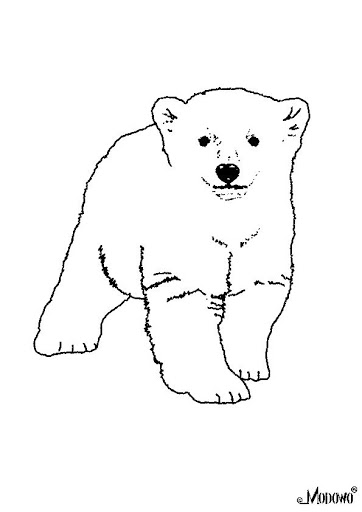 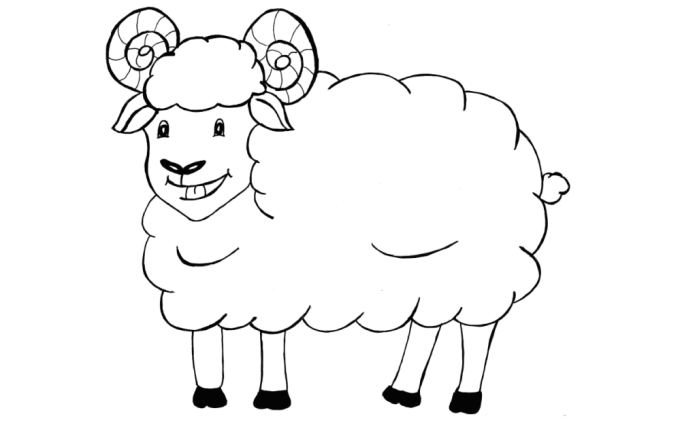 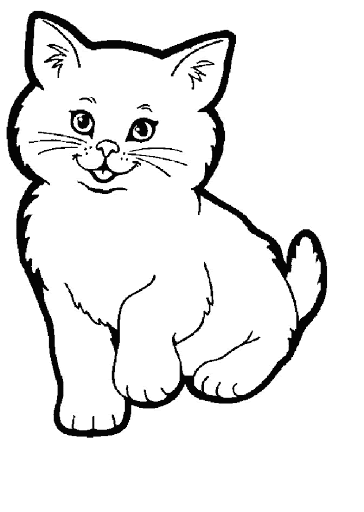 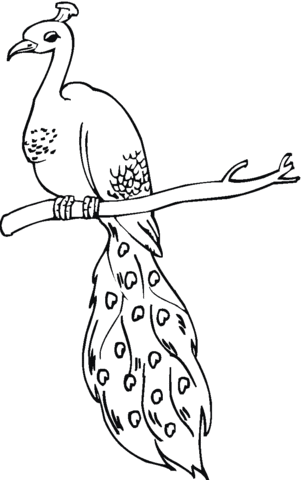 Powiedz co nie pasuje. Rozetnij obrazki i poprawnie ułóż. Nazwij zwierzęta, podziel ich nazwy na sylaby a następnie je przegłoskuj. Powiedz, która głoska jest na początku, a która na końcu wyrazu.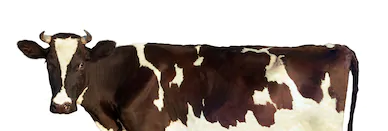 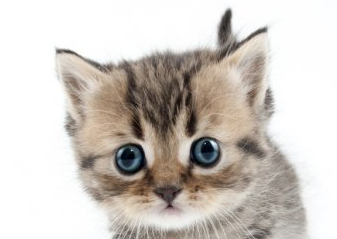 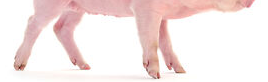 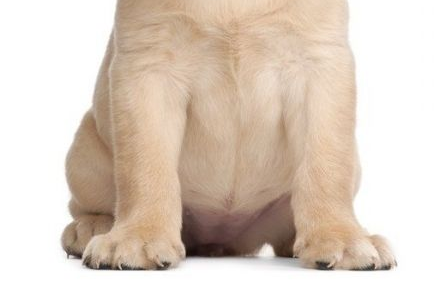 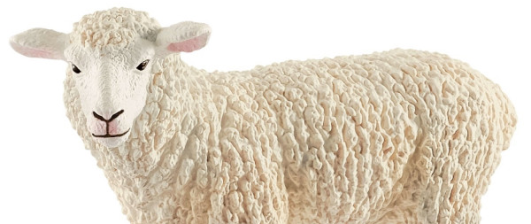 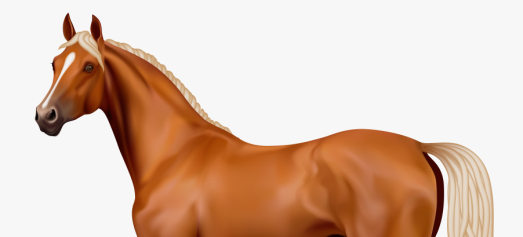 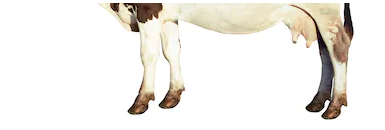 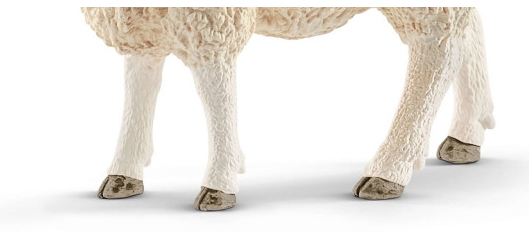 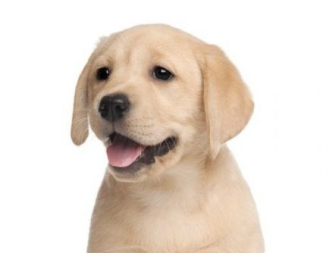 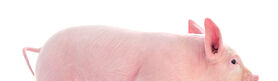 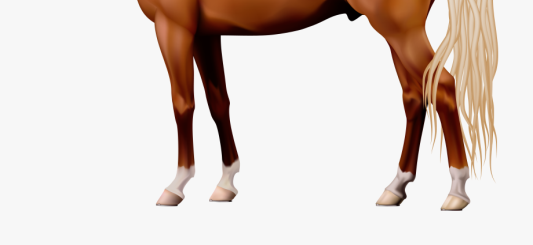 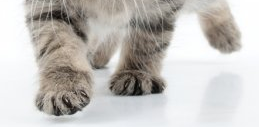 